AUTOSERVIZI BERSINI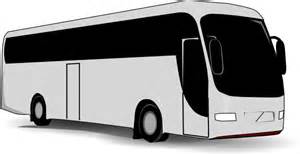 Via N. Sauro 13 - 25030 Trenzano (BS) · 030 9977190Noleggio giornaliero autobus G.T.  2017  per le principali città del Nord Italia che non subiranno aumenti in corso d’anno. 2017.Partendo da qualsiasi  località  entro 50 Km dalla sede della ditta  i prezzi sono:  Trieste.           Euro      800  Padova.          Euro      450  Venezia.         Euro      500  Torino.            Euro      750  Milano.            Euro      400  Verona.           Euro      350I Prezzi si intendono al netto del 20% di I.V.A .